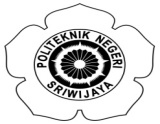 State Polytechnic of Sriwijaya                                                         Notice of Arrival 	Important:   Please return this form as soon as you have the flight confirmation toEmail: oia@polsri.ac.idFax: 0711-355918Instructions:Please complete the following information regarding your arrival plans at Jakarta. By providing this information, International Office will be able to schedule appropriate pick-up arrangements for you with cost Rp. 250.000,- (±USD 25) per person.Name		: ___________________Arrival Date	: ___________________Arrival Time	: ___________________Airport		: ___________________Airline		: ___________________Flight No		: ___________________Mark with an X your choiceNote : 